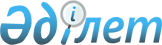 О внесений изменения в решение акима Мойынкумского района № 4 от 19 декабря 2019 года "Об образовании избирательных участков на территории Мойынкумского района"Решение акима Мойынкумского района Жамбылской области от 10 сентября 2020 года № 10. Зарегистрировано Департаментом юстиции Жамбылской области 11 сентября 2020 года № 4734
      В соответствии со статьей 23 Конституционного Закона Республики Казахстан от 28 сентября 1995 года "О выборах в Республике Казахстан" и пунктом 2 статьи 33 и статьи 37 Закона Республики Казахстан от 23 января 2001 года "О местном государственном управлении и самоуправлении в Республике Казахстан" аким Мойынкумского района РЕШИЛ:
      1. Внести в решение акима Мойынкумского района № 4 от 19 декабря 2019 года "Об образовании избирательных участков на территории Мойынкумского района" (зарегестрировано в реестре государственной регистрации нормативных правовых актов за № 4460, опубликовано 27 декабря 2019 года в Эталонном контрольном банке нормативных правовых актов Республики Казахстан) следующие изменение:
      приложение к указанному решению изложить в новой редакции, согласно к приложению к настоящему решению.
      2. Контроль за исполнением данного решения возложить на руководителя аппарата акима района Кошкимбаева Манарбека Осербековича.
      3. Настоящее решение вступает в силу со дня государственной регистрации в органах юстиции, вводится в действие по истечении десяти календарных дней после его первого официального опубликования.
      "СОГЛАСОВАНО"
      Председатель Жамбылской
      областной избирательной комиссии
      ______________С. Айдапкелов
      "__" 2020 года Избирательные участки на территории Мойынкумского района
					© 2012. РГП на ПХВ «Институт законодательства и правовой информации Республики Казахстан» Министерства юстиции Республики Казахстан
				
      Аким района 

М. Мусаев
Приложение к решению
акимата Мойынкумского района
от ** сентября 2020 года №**
№
Номер и адрес избирательного участка
Границы
1
№ 306

село Кенес,

улица Биназар №48,

средняя школа № 2
село Кенес
2
№ 307

село Биназар,

улица Айтишева №5,

средняя школа имени О.Жандосова
село Биназар
3
№ 308

село Берлик,

улица Амангельды №10,

средняя школа имени К.Рыскулбекова
улицы А.Досымбаева, А.Ташекова, Б.Абдикадырова, И.Акылбаева, К.Сыздыккызы, Баданова, О.Исабекова, Ж.Куанышбаева, Т.Туйтебая, село Берлик
4
№482

село Берлик,

улица О.Исабекова №17,

клуб Желтоксан
улицы Абая, Биназар, М.Ауезова, М.Маметова, Жайлаубека, Жамбыла, С.Шакирова, Терсебая, Амангельды, Токсабаева, К.Рыскулбекова, Г.Асылбекова, Т.Инкарбекова, село Берлик 
5
№309

село А.Назарбекова,

улица Биназар №2,

средняя школа имени А.Молдагулова
село А.Назарбекова
6
№310

село Кокжелек,

улица Сыргабаева №1,

средняя школа имени Б.Момышулы
село Кокжелек
7
№311

село Кушаман,

улица Токбаева №15,

средняя школа имени Амангельды
село Кушаман
8
№ 312

село Жамбыл,

улица Сарымсак №1,

средняя школа имени Абая
село Жамбыл
9
№313

село Мойынкум,

улица Б.Омарова №10,

средняя школа имени А.Жумабаева
улицы Ж.Жамбыла, А.Назарбекова, Г.Мусирепова, Б.Майлина, Ш.Калдаякова, М.Пахаленко, А.Жапарова, Т.Аубакирова, А.Молдагулова, Балуан шолак, чҰтные № домов от 40 до -160/2, не чҰтные № от 45 до 183/2, второй поворот улицы Абылайхана, село Мойынкум
10
№314

село Мойынкум,

улица К.Рыскулбекова

№35,

школа-гимназия Жамбыла
улицы А.Кошенова, Ж.Аймауытова, А.Ташкентбаева, И.Жансугирова, М.Макатаева, С.Муканова, А.Досымбаева, С.Кулбаева, А.Оспанова, М.Ауезова, М.Кажымуқана, Желтоксан, С.Сейфуллина, Қ.Кабышева, С.Нарымбетова, Д.Курманали, М.Отемисова, А.Молдабекова, К.Рыскулбекова, Лесхознаясело Мойынкум,
11
№ 315

село Мойынкум,

улица К.Нарымбетова№1,

школа имени Т.Рыскулова
улицы К.Нарымбетова, Ш.Тайбагарова, Абая, Ж.Куанышбаева, Б.Момышулы, К.Нурбекова, Г.Муратбаева, М.Маметова, насҰленный пункт Абылан, не чҰтные № домов от 1 до 43, чҰтные № домов от 2 до 38, первы поворот улицы Аблайхана, не чҰтные № домов от 1 до 125, чҰтные № домов от 2 до 70 улицы Амангельды, село Мойынкум 
12
№483

село Мойынкум,

улица Б.Омарова көшесі 

№13,

раҰнная дом культуры 
улицы Б.Омарова, Агыбай батыра, Масютенко, Т.Нарбаева, С.Кулекеева, Ш.Уалиханова, А.Асылбекова, А.Байтурсынова, населенный пункт Комсомол, не чҰтные № домов от 135 до 189, чҰтные № домов от 68б до 118а улицы Амангельды, село Мойынкум
13
№316

село Кылышбайулица А.Толепбергенова №9,

средняя школа имени А.Толепбергенова
село Кылышбай
14
№ 317

село Кумозек,

улица Жамбыл №21,

средняя школа имени Ы.Алтынсарина
село Кумозек
15
№ 318

село Карабогет,

улица Б.Тайжанова №1,

средняя школа имени А.Байтурсынова
село Карабогет
16
№319

село Сарыозек,

улица Ж.Куанышбаева

№54,

средняя школа К.Сатбаева
село Сарыозек
17
№ 320

село Уланбел,

улица Казахстан №3,

средняя школа имени М.Ауезова
село Уланбел
18
№ 321

село Хантау

улица Биназар №3,

средняя школа имени С.Сейфуллина
село Хантау
19
№ 322

станция Киякты,

улица Аблайхана №2,

средняя школа имени Ағыбай батыра
станция Киякты
20
№ 323

село Чиганак,

улица Абая №16,

средняя школа имени Чиганак
улицы К.Сатбаева, І, ІІ- переулок улицы К.Сатбаева, Айдаралиева, Ж.Куанышбаева, Амангельды, Жениса, Сейфуллина, Агыбай батыра, К.Рыскулбекова, Балхаш, Абая, СМП 628, населенные пункты Ушбалык, Карасай, село Чиганак
21
№484

Село Чиганак,

улица С.Сейфуллина №1 б,

библиотека села Чиганак
село Чиганак улицы Ы.Алтынсарина, Наурыз, станция Бурылбайтайл, село Байтал
22
№324

село Мынарал,

улица Садыкова №49,

средняя школа имени К.Касымова
село Мынарал
23
№ 488

станция Мынарал,

улица К.Жахметова №5,

средняя школа имени Мынарал
станция Мынарал, станция Кашкантениз
24
№ 325

Село Акбакай,

улица Д.Конаева №25,

средняя школа имени Акбакай
село Акбакай
25
№ 326

мело Мирный,

улица Аблайхана №6,

средняя школа имени В.Терешковой
село Мирный
26
№ 327

село Аксуйек,

улица Балхаш № 19,

средняя школа № 1
село Аксуйек